Publicado en Madrid el 30/04/2021 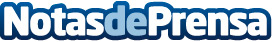 Rocío Villena, vencedora del 1er Concurso de Fotografía para Ópticos-Optometristas de CIONELos ganadores recibirán como premio una beca para cursar los programas formativos de especialización para ópticos-optometristas de Orduna e-LearningDatos de contacto:Javier Bravo606411053Nota de prensa publicada en: https://www.notasdeprensa.es/rocio-villena-vencedora-del-1er-concurso-de Categorias: Nacional Fotografía Medicina E-Commerce Premios http://www.notasdeprensa.es